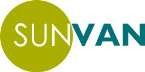 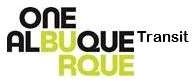 Para-Transit Advisory Board MeetingMinutesMarch 15, 2022Meeting ID:835 0992 3621Phone# 12532158782 or 16699006833Alvarado Transportation Center100 First St. SW, 2nd Floor4:00 p.m. to 5:30 p.m.Members Present Keely Frazier, ( ), Regina Mead ( ), Jeff Blair ( )Staff Members Present:Stephanie Dominguez, Interim Director; (D), Doreen De La Cruz Executive Assistant (C), Bobby Sisneros Deputy Director ( ), Sandra Saiz Operations Manager ( ), Marc Montoya, Assistant Operations Manager ( )Public Attendees:Diana Marquez, Ellen Sorenson, Joe SorensonCall to Order:Regina Mead called the meeting to order at 4:35pm.Approval of Agenda:Regina Mead asked for a Motion to approve Agenda -  Jeff Blair Motioned Regina Mead 2nd the motion. Approval of Minutes:Regina asked to approve Minutes. Keely motioned, Regina 2nd, Jeff Blair All in Favor. Public Comments:Joe Sorenson- inquiring about masks.Ellen Sorenson- IVR calls – getting them but, not consistently.Dianna Marquez, Regina Mead, Jeff Blair, also not getting IVR calls. Sandra will check on it.Everyone Loves the Free Rides.Announcements:There were no Announcements	PresentationsChairperson’s Report: Director’s Report:Stephanie Dominguez, Interim Director Spoke about zero fares and how well it is doing. FTA Will revisit mask mandate April 18, 2022.Bobby Sisneros, Deputy Director – Gave “Zero Fares” Presentation. Public Comments: Regina Mead mentioned we need more members and we need to get the word out. Making flyers were discussed and may want to be posted at Senior Centers, hospitals, eye clinics, libraries.Sandra and Ellen will draw up a draft to get out for new board members.Jeff Blair has questions regarding budget and finances. Maybe Chris Payton can be here for next meeting. Jeff Blair would also like if you can say your name before you Speak. Board would also like to be able to see the new vans and maybe go for a ride before they are bought. Next Meeting: May 17, 2022Meeting Adjourned: 5:13pm.